Документ предоставлен КонсультантПлюсДЕПАРТАМЕНТ СОЦИАЛЬНОЙ ЗАЩИТЫ ВОРОНЕЖСКОЙ ОБЛАСТИПРИКАЗот 7 августа 2015 г. N 1621/ОДРЕАЛИЗАЦИИ ПОСТАНОВЛЕНИЯ ПРАВИТЕЛЬСТВА ВОРОНЕЖСКОЙ ОБЛАСТИ ОТ 03.06.2013 N 484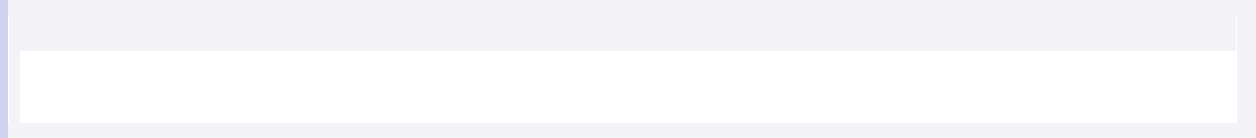 Список изменяющих документов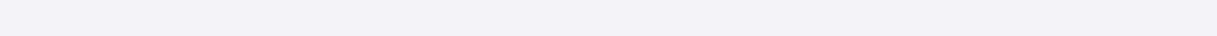 (в ред. приказов ДСЗ Воронежской области от 04.12.2015 N 2512/ОД,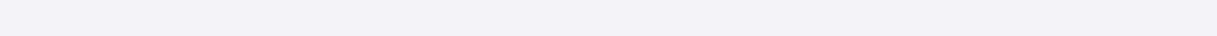 от 17.02.2016 N 285/ОД, от 05.02.2019 N 9/н)соответствии с постановлением правительства Воронежской области от 03.06.2013 N 484 "О Порядке взаимодействия участников государственной системы бесплатной юридической помощи на территории Воронежской области" приказываю:Утвердить прилагаемые:форму направления гражданина (его законного представителя) к адвокату для оказания бесплатной юридической помощи;формы уведомлений: о принятии решения о выдаче гражданину направления к адвокату; о направлении гражданина в иной исполнительный орган государственной власти области; об отказе в оказании бесплатной юридической помощи;форму ежеквартального отчета об оказании исполнительными органами государственной власти Воронежской области и подведомственными им государственными учреждениями бесплатной юридической помощи гражданам и выданных им направлений к адвокатам;перечень государственных учреждений, в отношении которых департамент социальной защиты Воронежской области осуществляет функции и полномочия учредителя, являющихся участниками государственной системы бесплатной юридической помощи на территории Воронежской области (далее - Перечень);форму заявления на оказание бесплатной юридической помощи.Установить, что государственные учреждения, указанные в Перечне, в части оказания бесплатной юридической помощи на территории соответствующих районов городского округа город Воронеж, городских округов и муниципальных районов Воронежской области по месту своего нахождения:2.1. Осуществляют правовое информирование и правовое просвещение населения, в том числе правовое информирование граждан, имеющих право на бесплатную юридическую помощь в пределах своей компетенции.2.2. Оказывают гражданам бесплатную юридическую помощь в виде правового консультирования в устной и письменной формах по вопросам, относящимся к их компетенции, в порядке, установленном законодательством Российской Федерации для рассмотрения обращений граждан.2.3. Оказывают бесплатную юридическую помощь детям-инвалидам, детям-сиротам, детям, оставшимся без попечения родителей, лицам из числа детей-сирот и детей, оставшихся безпопечения родителей, а также их законным представителям и представителям, если они обращаются за оказанием бесплатной юридической помощи по вопросам, связанным с обеспечением и защитой прав и законных интересов таких детей, а также гражданам, пострадавшим в результате чрезвычайной ситуации, в виде составления заявлений, жалоб, ходатайств и других документов правового характера и представляют интересы указанной категории граждан в судах, государственных и муниципальных органах, организациях по вопросам обеспечения жилыми помещениями.Директорам государственных учреждений, указанных в Перечне:3.1. Обеспечить оказание бесплатной юридической помощи в случаях и порядке, предусмотренных Федеральным законом от 21.11.2011 N 324-ФЗ "О бесплатной юридической помощи в Российской Федерации" (далее - Федеральный закон N 324-ФЗ), Законом Воронежской области от 17.10.2012 N 117-ОЗ "О бесплатной юридической помощи на территории Воронежской области" (далее - Закон Воронежской области N 117-ОЗ), постановлением правительства Воронежской области от 03.06.2013 N 484 "О Порядке взаимодействия участников государственной системы бесплатной юридической помощи на территории Воронежской области" (далее - постановление правительства N 484) и настоящим приказом. (в ред. приказа ДСЗ Воронежской области от 04.12.2015 N 2512/ОД)3.2. Назначить в установленном порядке ответственными за оказание бесплатной юридической помощи лиц, имеющих высшее юридическое образование.3.3. В срок не позднее 15-го числа месяца, следующего за отчетным кварталом, представлять в правовой отдел департамента отчет об оказании бесплатной юридической помощи гражданам и выданных им направлениях к адвокатам по утвержденной форме.Правовому отделу департамента (Мишин) обеспечить: (в ред. приказа ДСЗ Воронежской области от 05.02.2019 N 9/н)4.1. Оказание бесплатной юридической помощи в случаях и порядке, предусмотренных Федеральным законом N 324-ФЗ, Законом Воронежской области N 117-ОЗ, постановлением правительства N 484.4.2. Организационно-методическое руководство оказания бесплатной юридической помощи государственными учреждениями, указанными в Перечне.Признать утратившими силу приказы департамента труда и социального развития Воронежской области:от 09.09.2013 N 3026/ОД "О реализации постановления правительства Воронежской области от 03.06.2013 N 484";от 15.11.2013 N 3814/ОД "О внесении изменения в приказ департамента труда и социального развития Воронежской области от 09.09.2013 N 3026/ОД".Настоящий приказ вступает в силу по истечении 10 дней со дня его официального опубликования.Контроль за исполнением настоящего приказа оставляю за собой.Первый заместительруководителя департаментаГ.Ф.ГЛАДЫШЕВАУтвержденоприказомдепартамента социальной защитыВоронежской областиот 07.08.2015 N 1621/ОДБланкисполнительного органагосударственной власти_______________________________ (Ф.И.О. адвоката, оказывающего бесплатную юридическую помощь)Воронежской областиили подведомственногоему учреждения_______________________________ (адрес приема граждан адвокатом и номер телефона)"__" _________ 20__ г.НАПРАВЛЕНИЕ N _______адвокату для оказания бесплатной юридической помощиДля оказания бесплатной юридической помощи направляется:___________________________________________________________________________Дата рождения: _____________________________________________________Адрес места жительства гражданина:______________________________________________________________________________________________________________________________________________________Фамилия, имя, отчество законного представителя гражданина, адрес его места жительства (заполняется при наличии законного представителя):___________________________________________________________________________Гражданин _________________________________________________ является___________________________________________________________________________(указать, к какой из категорий граждан, имеющих в соответствиифедеральными законами и законами Воронежской области право на получение бесплатной юридической помощи, относится заявитель)Вопрос, по которому гражданину необходимо оказать бесплатную юридическую помощь: __________________________________________________________________________________________________________________________________Наименование должности руководителя ______________ Ф.И.О.(подпись)Утвержденоприказомдепартамента социальной защитыВоронежской областиот 07.08.2015 N 1621/ОДБланкисполнительного органагосударственной властиВоронежской областиили подведомственного ему учреждения_____________________(Ф.И.О. гражданина)_____________________(адрес)Уведомлениео принятии решения о выдаче направления к адвокатуУважаемый(ая) _____________________________!____________________________________________________________(наименование исполнительного органа государственной властиобласти или подведомственного ему учреждения)уведомляет о том, что решение Вашего вопроса не относится к компетенции__________________________________________________________________________,(наименование органа, куда гражданин обратился за оказанием бесплатной юридической помощи)связи с чем принято решение о выдаче Вам направления к адвокату___________________________________________________________________________(Ф.И.О. адвоката, адрес приема граждан адвокатом) для оказания бесплатной юридической помощи.Приложение: направление N от "__" __________ 20__ г.Наименование должности руководителя _____________ Ф.И.О.(подпись)Уведомлениенаправлении гражданина в иной исполнительный орган государственной власти Воронежской областиУважаемый(ая) _________________________!____________________________________________________________(наименование исполнительного органа государственной властиобласти или подведомственного ему учреждения)уведомляет о том, что решение Вашего вопроса не относится к компетенции__________________________________________________________________________,(наименование органа, куда гражданин обратился за оказанием бесплатной юридической помощи)связи с чем Вам для оказания бесплатной юридической помощи необходимо обратиться___________________________________________________________________________(наименование органа, к компетенции которого относится обращение гражданина, место нахождения)Наименование должности руководителя ____________ Ф.И.О.(подпись)Уведомлениеоб отказе в оказании бесплатной юридической помощиУважаемый(ая) __________________________!____________________________________________________________(наименование исполнительного органа государственной властиобласти или подведомственного ему учреждения)уведомляет Вас об отказе в оказании бесплатной юридической помощи в связи с тем, что____________________________________________________________________________________________________________________________________________________________________________________________________________________________________________________________________________________________________________(указывается конкретное основание для отказа в оказании бесплатной юридической помощи, предусмотренное частью 2 статьи 21 Федерального законаот 21.11.2011 N 324-ФЗ "О бесплатной юридической помощи в Российской Федерации", частью 6 статьи 6 Закона Воронежской области от 17.10.2012117-ОЗ "О бесплатной юридической помощи на территории Воронежскойобласти")Отказ в оказании бесплатной юридической помощи может быть обжалован в порядке, установленном действующим законодательством.Наименование должности руководителя _____________ Ф.И.О.(подпись)Утвержденприказомдепартамента социальной защитыВоронежской областиот 07.08.2015 N 1621/ОД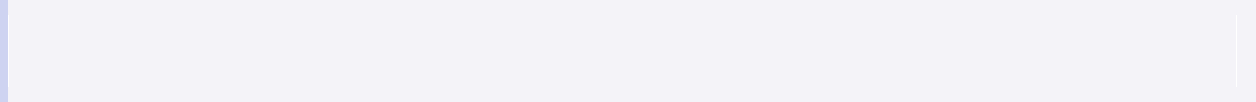 Список изменяющих документов(в ред. приказа ДСЗ Воронежской области от 05.02.2019 N 9/н)ОТЧЕТОБ ОКАЗАНИИ БЕСПЛАТНОЙ ЮРИДИЧЕСКОЙ ПОМОЩИНА ТЕРРИТОРИИ ВОРОНЕЖСКОЙ ОБЛАСТИ____________________________________________________________(наименование исполнительного органа государственной власти Воронежской области или подведомственного ему учреждения)за ____ квартал 20___ г.Раздел 1.Сведения о количестве граждан, которым оказана бесплатная юридическая помощь, и видах оказанной им бесплатной юридической помощиИные виды бесплатной юридической помощиРаздел 2.Сведения о категориях граждан, которым оказана бесплатнаяюридическая помощьРоссийской Федерации в соответствии сзаконодательством РоссийскойФедерации, либо одинокопроживающие граждане, доходыкоторых ниже величины прожиточногоминимума (малоимущие граждане)Инвалиды I и II группВетераны Великой Отечественной войны, Герои Российской Федерации, Герои Советского Союза, Герои Социалистического Труда, Герои Труда Российской ФедерацииДети-инвалиды, дети-сироты, дети, оставшиеся без попечения родителей, лица из числа детей-сирот и детей, оставшихся без попечения родителей, а также их законные представители и представители, если они обращаются за оказанием бесплатной юридической помощи по вопросам, связанным с обеспечением и защитой прав и законных интересов таких детейЛица, желающие принять на воспитание в свою семью ребенка, оставшегося без попечения родителей, если они обращаются за оказанием бесплатной юридической помощи по вопросам, связанным с устройством ребенка на воспитание в семьюУсыновители, если они обращаются за оказанием бесплатной юридической помощи по вопросам, связанным с обеспечением и защитой прав и законных интересов усыновленных детейГраждане пожилого возраста и инвалиды, проживающие в организациях социального обслуживания, предоставляющих социальные услуги в стационарной формеНесовершеннолетние, содержащиеся в учреждениях системы профилактики безнадзорности и правонарушений несовершеннолетних, и несовершеннолетние, отбывающие наказание в местах лишения свободы, атакже их законные представители ипредставители, если они обращаются заоказанием бесплатной юридическойпомощи по вопросам, связанным собеспечением и защитой прав изаконных интересов такихнесовершеннолетних (за исключениемвопросов, связанных с оказаниемюридической помощи в уголовномсудопроизводстве)Граждане, имеющие право на бесплатную юридическую помощь в соответствии с Законом Российской Федерации от 02.07.1992 N 3185-1 "Опсихиатрической помощи и гарантиях прав граждан при ее оказании"Граждане, признанные судом недееспособными, а также их законные представители, если они обращаются за оказанием бесплатной юридической помощи по вопросам, связанным с обеспечением и защитой прав и законных интересов таких гражданГраждане, пострадавшие в результате чрезвычайной ситуации:а) супруг (супруга), состоявший(состоявшая) в зарегистрированном браке с погибшим (умершим) на день гибели (смерти) в результате чрезвычайной ситуации;б) дети погибшего (умершего) в результате чрезвычайной ситуации;в) родители погибшего (умершего) в результате чрезвычайной ситуации;г) лица, находившиеся на полном содержании погибшего (умершего) в результате чрезвычайной ситуации или получавшие от него помощь, которая была для них постоянным и основным источником средств к существованию, а также иные лица, признанные иждивенцами в порядке, установленном законодательством Российской Федерации;д) граждане, здоровью которых причинен вред в результате чрезвычайной ситуации;е) граждане, лишившиеся жилогопомещения либо утратившие полностьюили частично иное имущество либодокументы в результате чрезвычайнойситуацииБеременные женщины и женщины, имеющие детей в возрасте до трех лет, - по вопросам, связанным с восстановлением на работе, отказом в приеме на работу, взысканием заработной платы, назначением и выплатой пособийЛица, освобожденные из мест лишения свободы, в течение двух месяцев со дня освобождения - по вопросам трудоустройстваГраждане Российской Федерации - участники строительства многоквартирного дома на территории Воронежской области, перед которыми недобросовестным застройщиком не исполнены обязательства по завершению строительства и (или) передаче жилого помещения в собственность по договору участия в строительстве, на которых распространяется действие Закона Воронежской области "О мерах по защите прав граждан - участников строительства многоквартирных домов на территории Воронежской области, перед которыми не исполнены обязательства по завершению строительства и (или) передаче им жилых помещений в собственность"--------------------------------<1> Количество устных консультаций по правовым вопросам.<2> Количество письменных консультаций по правовым вопросам.<3> Количество заявлений, жалоб, ходатайств и других документов правового характера.<4> Количество случаев представления интересов граждан в судах, государственных и муниципальных органах, организациях.Раздел 3.Сведения о выданных направлениях к адвокатамКоличество выданных направлений к адвокатам ______________Утвержденприказомдепартамента социальной защитыВоронежской областиот 07.08.2015 N 1621/ОДПЕРЕЧЕНЬГОСУДАРСТВЕННЫХ УЧРЕЖДЕНИЙ, В ОТНОШЕНИИ КОТОРЫХ ДЕПАРТАМЕНТ ОСУЩЕСТВЛЯЕТ ФУНКЦИИ И ПОЛНОМОЧИЯ УЧРЕДИТЕЛЯ, ЯВЛЯЮЩИХСЯ УЧАСТНИКАМИ ГОСУДАРСТВЕННОЙ СИСТЕМЫ БЕСПЛАТНОЙ ЮРИДИЧЕСКОЙ ПОМОЩИ НА ТЕРРИТОРИИ ВОРОНЕЖСКОЙ ОБЛАСТИ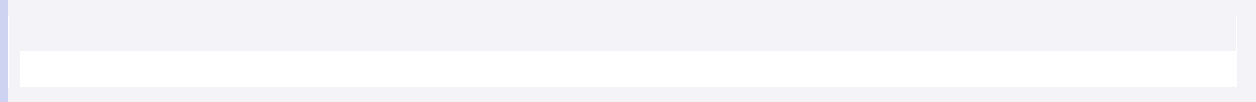 Список изменяющих документов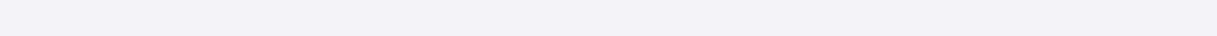 (в ред. приказа ДСЗ Воронежской области от 05.02.2019 N 9/н)(в ред. приказа ДСЗ Воронежской области от 05.02.2019 N 9/н)Утвержденоприказомдепартамента социальной защитыВоронежской областиот 07.08.2015 N 1621/ОД__________________________________________________________________________________(Ф.И.О. гражданина (его представителя))_________________________________________(адрес проживания)___________________________________________________________________________________________________________________________(документ, удостоверяющий личность заявителя (его представителя) и документ, удостоверяющий полномочия представителя)___________________________________________________________________________________________________________________________(дата и место рождения, контактныйтелефон, адрес электронной почты)ЗаявлениеЯ, ____________________________________________________________, являющийся(Ф.И.О. гражданина (его представителя))__________________________________________________________________________,(указывается льготная категория граждан в соответствии с частью 1 статьи 20 Федерального закона от 21.11.2011 N 324-ФЗ "О бесплатной юридической помощи в Российской Федерации), частью 2 статьи 1 ЗаконаВоронежской области от 17.10.2012 N 117-ОЗ "О бесплатной юридической помощи на территории Воронежской области", постановлением правительстваВоронежской области от 03.04.2013 N 266 "О мерах по реализации Закона Воронежской области "О бесплатной юридической помощи на территории Воронежской области")___________________________________________________________________________(наименование документа, удостоверяющего льготный статус заявителя, с указанием его реквизитов (при наличии))прошу оказать бесплатную юридическую помощь по вопросу___________________________________________________________________________(гражданин указывает обстоятельства, послужившие причиной обращения)______________________________________________________________________________________________________________________________________________________Подпись	Дата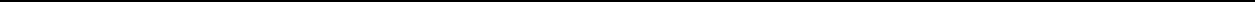 Утвержденоприказомдепартамента социальной защитыВоронежской областиот 07.08.2015 N 1621/ОДБланк_____________________исполнительного органа(Ф.И.О. гражданина)государственной власти______________________Воронежской области(адрес)или подведомственногоему учрежденияУтвержденоприказомдепартамента социальной защитыВоронежской областиот 07.08.2015 N 1621/ОДБланк_____________________исполнительного органа(Ф.И.О. гражданина)государственной власти_____________________Воронежской области(адрес)или подведомственногоему учрежденияNСодержание показателяЗначение показателяп/п1231Количество граждан, обратившихся за оказанием бесплатной1юридической помощиюридической помощи2Количество граждан, которым оказана бесплатная юридическая2помощьпомощь3Количество случаев оказания гражданам бесплатной3юридической помощиюридической помощи4Количество устных консультаций по правовым вопросам5Количество письменных консультаций по правовым вопросам6Количество составленных заявлений, жалоб, ходатайств и других6документов правового характерадокументов правового характера7Количество случаев представления интересов граждан в судах8Количество случаев представления интересов граждан в8государственных или муниципальных органахгосударственных или муниципальных органах9Количество случаев представления интересов граждан в9организацияхорганизацияхNКатегория гражданУК <1>ПК <2>СД <3>ПИ <4>Всегоп/п12345671Граждане, среднедушевой доход семейкоторых ниже величины прожиточногоминимума, установленного в субъектеNНаименование учрежденияАдрес учрежденияп/п1казенное учреждение Воронежской области396250, пгт Анна, ул. Ленина,"Управление социальной защиты населения26Аннинского района"2казенное учреждение Воронежской области397700, г. Бобров, ул. Кирова,"Управление социальной защиты населения67Бобровского района"3казенное учреждение Воронежской области396790, г. Богучар, пл. Ленина,"Управление социальной защиты населения1Богучарского района"4казенное учреждение Воронежской области397160, г. Борисоглебск, ул."Управление социальной защиты населенияСвободы, 185Борисоглебского городского округа"(п. 4 в ред. приказа ДСЗ Воронежской области от 05.02.2019 N 9/н)(п. 4 в ред. приказа ДСЗ Воронежской области от 05.02.2019 N 9/н)(п. 4 в ред. приказа ДСЗ Воронежской области от 05.02.2019 N 9/н)5казенное учреждение Воронежской области397500, г. Бутурлиновка, ул."Управление социальной защиты населенияЛенина, 55Бутурлиновского района"6казенное учреждение Воронежской области396460, с. Верхний Мамон, пл."Управление социальной защиты населенияЛенина, 2Верхнемамонского района"7казенное учреждение Воронежской области396110, с. Верхняя Хава, ул. 50"Управление социальной защиты населениялет Октября, 44Верхнехавского района"8казенное учреждение Воронежской области397570, с. Воробьевка, ул."Управление социальной защиты населенияГорького, 50Воробьевского района"9казенное учреждение Воронежской области397240, пгт Грибановский, ул."Управление социальной защиты населенияЦентральная, 15Грибановского района"10казенное учреждение Воронежской области397600, г. Калач, пл. Ленина, 13"Управление социальной защиты населенияКалачеевского района"11казенное учреждение Воронежской области396510, пгт Каменка, ул. Мира,"Управление социальной защиты населения29Каменского района"12казенное учреждение Воронежской области396730, пгт Кантемировка, ул."Управление социальной защиты населенияМира, 1Кантемировского района"13казенное учреждение Воронежской области396350, с. Каширское, ул."Управление социальной защиты населенияГагарина, 2аКаширского района"14казенное учреждение Воронежской области397904, г. Лиски, ул. Тельмана,"Управление социальной защиты населения35Лискинского района"15казенное учреждение Воронежской области396870, с. Нижнедевицк, пл."Управление социальной защиты населенияЛенина, 1Нижнедевицкого района"16казенное учреждение Воронежской области396073, г. Нововоронеж, ул."Управление социальной защиты населения г.Первомайская, 1Нововоронежа"17казенное учреждение Воронежской области396310, с. Новая Усмань, ул."Управление социальной защиты населенияКрупской, 5аНовоусманского района"18казенное учреждение Воронежской области397400, г. Новохоперск, ул."Управление социальной защиты населенияЛенина, 10Новохоперского района"19казенное учреждение Воронежской области396670, рп Ольховатка, пер."Управление социальной защиты населенияГорького, 7Ольховатского района"20казенное учреждение Воронежской области397855, г. Острогожск, бул."Управление социальной защиты населенияКрамского, 17Острогожского района"21казенное учреждение Воронежской области396422, г. Павловск, просп."Управление социальной защиты населенияРеволюции, 6Павловского района"22казенное учреждение Воронежской области396140, рп Панино, ул."Управление социальной защиты населенияСоветская, 11Панинского района"23казенное учреждение Воронежской области397670, с. Петропавловка, ул."Управление социальной защиты населенияПобеды, 67Петропавловского района"24казенное учреждение Воронежской области397350, г. Поворино, пл."Управление социальной защиты населенияКомсомольская, 3Поворинского района"25казенное учреждение Воронежской области396560, пгт Подгоренский, ул."Управление социальной защиты населенияПервомайская, 60Подгоренского района"26казенное учреждение Воронежской области396020, рп Рамонь, ул."Управление социальной защиты населенияСоветская, 11Рамонского района"27казенное учреждение Воронежской области396370, с. Репьевка, ул."Управление социальной защиты населенияУшанева, 3Репьевского района"28казенное учреждение Воронежской области396650, г. Россошь, ул."Управление социальной защиты населенияЖуковского, 4Россошанского района"29казенное учреждение Воронежской области396900, г. Семилуки, ул. 9"Управление социальной защиты населенияЯнваря, 13Семилукского района"30казенное учреждение Воронежской области397480, рп Таловая, ул."Управление социальной защиты населенияСоветская, 135Таловского района"31казенное учреждение Воронежской области397110, с. Терновка, ул."Управление социальной защиты населенияСоветская, 39Терновского района"32казенное учреждение Воронежской области396840, рп Хохольский, ул."Управление социальной защиты населенияШкольная, 4Хохольского района"33казенное учреждение Воронежской области397030, г. Эртиль, ул. Степная,"Управление социальной защиты населения1аЭртильского района"34казенное учреждение Воронежской области394063, г. Воронеж, ул. 25"Управление социальной защиты населенияЯнваря, 72Железнодорожного района г. Воронежа"35казенное учреждение Воронежской области394049, г. Воронеж, ул."Управление социальной защиты населенияЕлецкая, 4Коминтерновского района г. Воронежа"36казенное учреждение Воронежской области394004, г. Воронеж, Ленинский"Управление социальной защиты населенияпросп., 24/1Левобережного района г. Воронежа"37казенное учреждение Воронежской области394006, г. Воронеж, ул."Управление социальной защиты населенияКраснознаменная, 10Ленинского района г. Воронежа"38казенное учреждение Воронежской области394051, г. Воронеж, ул. Пеше-"Управление социальной защиты населенияСтрелецкая, 143Советского района г. Воронежа"39казенное учреждение Воронежской области394000, г. Воронеж, ул."Управление социальной защиты населенияНикитинская, 8аЦентрального района г. Воронежа"